SC Region STEM Advisory Board  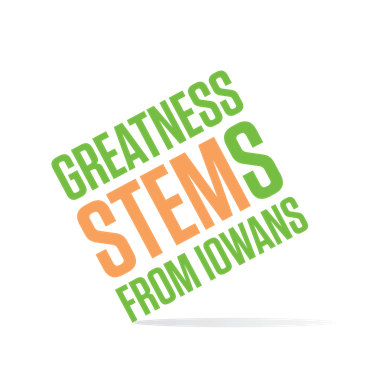 November 14th, 2019, 2:00-4:00pmPalmers Deli Meeting Room2843 Ingersoll Ave, Des Moines, IA 50312 Virtual attendees: Please click this URL to start or join. https://uni.zoom.us/j/526876645     Or, go to https://uni.zoom.us/join and enter meeting ID: 526 876 645  Join from dial-in phone line:     Dial: +1 646 558 8656 or +1 669 900 6833    Meeting ID: 526 876 645November 14th, 2019November 14th, 20192:00Welcome2:00-2:40STEM Strategies #Reboot February 11th, OttumwaPurpose: Update on action taken based on discussion at Oct. meeting regarding areas of high need and low Iowa STEM participation.  Seek input on workshop content.2:40-3:10Iowa STEM Externships – request for help expanding the programPurpose: Expand this tool for catalyzing business/education partnerships.  Share resources for board members to help.3:10-3:35STEM Equity RFPPurpose: Enlist board member networks to share RFP with potential providers and notify potential participants in the spring.3:35-3:45Coming in spring: Scale-Up Apps, new STEM B.E.S.T. timeline, etc.Purpose: Announcements:Next meeting: Tuesday, January 14th 1-3pm, Bondurant-Farrar SchoolsSave the date for all board meetings this year: SC STEM Advisory Board ScheduleSC STEM Advisory Board ScheduleSC STEM Advisory Board ScheduleMonthDayDateTimeLocationNovemberThursday142-4p Palmers on Ingersoll, Des MoinesDecemberNo MeetingJanuaryTuesday141-3p Bondurant-Farrar CSD, BondurantFebruaryWednesday191:30-4:30pIowa State Capitol Complex, Des MoinesMarchWednesday111-3pAprilMonday131-3pMayMonday111-3p Facebook Data Center, AltoonaJuneTuesday161-3p Iowa AgriTech Accelerator, Des Moines (tentative)